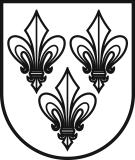 JURBARKO RAJONO SAVIVALDYBĖS ADMINISTRACIJOSŠVIETIMO SKYRIAUS VEDĖJAS2013 m. sausio  14 d. Nr. ŠS 6 – 19Jurbarkas	Atsižvelgdamas į Jurbarko rajono pradinių klasių mokytojų metodinės tarybos metinę veiklos programą: p r i t a r i u:1.  Jurbarko rajono pradinių klasių mokinių dainų šventės  „Linksmasis dainų traukinukas“ nuostatų projektui  (pridedami);2. Jurbarko rajono pradinių klasių mokinių šokių šventės nuostatų projektui  (pridedami);              3. Jurbarko rajono pradinių klasių mokinių piešinių konkurso ,,Svečiuose lietuvių pasaka“ nuostatų projektui (pridedami).Švietimo skyriaus vedėjo pavaduotoja, pavaduojanti  vedėją				Genovaitė PocevičienėParengėZita Tytmonienė2013-01-14               PRITARTA:                                                                  Jurbarko rajono savivaldybės administracijos                                                        švietimo skyriaus vedėjo pavaduotoja,                            pavaduojanti vedėją                 2013 m. sausio  14 d. įsakymu Nr. ŠS6- 19RESPUBLIKINĖSPRADINIŲ KLASIŲ MOKINIŲ DAINŲ  DIENOS „LINKSMASIS DAINŲ TRAUKINUKAS  2013 “NUOSTATAII.     BENDROSIOS NUOSTATOS1. Pradinių klasių mokinių chorų šventė yra neformaliojo vaikų ugdymo renginys.2. Švente siekiama:2.1. skatinti įprasminti turimus ir norimus lavinti muzikinius gebėjimus;2.2. siekti, kad mokiniai patirtų muzikavimo, kūrybos, atlikimo ir saviraiškos džiaugsmą;2.3. skatinti kolektyvus pabendrauti, susidraugauti su dainuojančiais pradinukų kolektyvais, keistis programomis, kurti šventes;2.4. ugdyti mokinių sceninę laikyseną;2.5. ugdyti meilę savo tėvynei. Puoselėti dainų švenčių tradiciją.3. Šventę organizuoja rajono pradinių klasių mokytojų metodinė taryba ir Jurbarko Vytauto Didžiojo pagrindinė mokykla.4. Dalyvauja jaunučių chorai. II.      VIETA IR LAIKAS5. Šventė vyks 2013m. vasario 7 d. 11.00 val. Jurbarko Vytauto Didžiojo pagrindinėje mokykloje. 6. Repeticijos vyks 2013 m. vasario 7 dieną . Chorų repeticijos pagal pageidavimą nuo 9.00 val.; bendra repeticija -10.00 val.III    ŠVENTĖS PROGRAMA7. Repertuaras. Kiekvienas choras pasiruošia atlikti savo meistriškumą atitinkančią dainą ir tris bendras dainas:7.1. „Linksmasis traukinukas“  Muzika ir eilės  A. Girkantaitė.7.2. „Traukinys“  Muzika G. Kalinas, eilės R .Skučaitė.7.3. „Gera būti kartu“    Muzika J. Siurbys, eilės Z. Sadauskaitė.	      8. Bendrųjų dainų natas ir pritarimą galima rasti internete adresu http://pradinisjurbarkas.jimdo.com/  IV.      APDOVANOJIMAS9. Šventės dalyviams įteikiami atminimo suvenyrai.V. REGISTRACIJA10. Pageidaujančius dalyvauti šventėje kviečiame registruotis iki 2013 m. vasario 01d. elektroniniu laišku adresu mbuitkuviene@gmail.com (priedas Nr. 1).11. Telefonas pasiteirauti: Monika Buitkuvienė  861844753.įsakymasdėl pritarimo JURBARKO RAJONO PRADINIŲ KLASIŲ MOKINIŲ DAINŲ, ŠOKIŲ IR PIEŠINIŲ  KONKURSŲ  NUOSTATŲ ProjektAMS